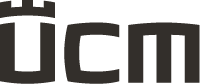                       Univerzita sv. Cyrila a Metoda v TrnaveZápisnica z prezentácie výsledkov riešenia projektov FPPV UCM riešených v roku 2021Prítomní:prof. PhDr. Ladislav Lenovský, PhD. prorektor pre kvalitu a vedu na UCMprof. Mgr. Alžbeta Marček Chorvátová, DrSc., prodekanka pre vedecko-výskumnú činnosť, kvalitu a zahraničnú spoluprácu na FPVdoc. PhDr. Andrea Čajková, PhD., prodekanka pre vedecko-výskumnú činnosť a kvalitu na FSVprof. PhDr. Slavomír Gálik, PhD., prodekan pre vedecko-výskumnú činnosť a zahraničné vzťahy na FMKprof. PhDr. Pavol Tišliar, PhD., prodekan pre vedu na FFPhDr. Miroslava Sviteková, referent pre vedu, Odd. kvality a vedy na UCMdoc. PhDr. Ján Višňovský, PhD., mim. prof. – predseda AS UCMHlavní riešitelia, resp. zástupcovia hlavných riešiteľov projektov FPPV 2021 (zoznam projektov v prílohe) Miesto konania: online, MS TeamsDátum a čas konania: 1. 12. 2021, 8:00 – 11:30Program:Otvorenie prezentácie, privítanie účastníkov (zástupcov súčastí UCM - prodekanov) a prezentujúcich, informovanie o spôsobe prezentovania, štruktúre prezentácie a o primeranej dĺžke jednej prezentácie (5-10 min.): prorektor prof. PhDr. Ladislav Lenovský, PhD. Moderovanie prezentácie podľa zoznamu projektov (príloha): prorektor prof. PhDr. Ladislav Lenovský, PhD.Zmena poradia troch účastníkov z rodinných a iných dôvodov (presunutí na úvod prezentácie) za súhlasu zúčastnených, problémy s pripojením na ich strane (JUDr. Sabina Helešiová – ospravedlnená), neúčasť zo zdravotných dôvodov (Mgr. Markéta Mackuľáková - ospravedlnená), neúčasť z pracovných dôvodov – slávnostné zasadnutie AS FSV (PhDr. Erik Urc – ospravedlnený). Z vyššie uvedených dôvodov prezentovalo ciele, priebeh riešenia, výskum a jeho výsledky, disemináciu zistených poznatkov, čerpanie rozpočtu celkom 29 riešiteľov z 32 projektov. Priebežne k jednotlivým projektom odzneli diskusné príspevky, poznámky a hodnotenia zúčastnených.V závere, po odprezentovaní všetkých zúčastnených, prorektor prof. PhDr. Ladislav Lenovský, PhD. otvoril diskusiu ku všetkým príspevkom aj systému FPPV na UCM s cieľom formulovať konklúziu stretnutia. Zúčastnení prodekani sa zhodli v tom, že prezentácie po formálnej, aj obsahovej stránke mali vysokú úroveň, že riešitelia projektov sú odborne fundovaní, ciele projektov boli buď celkom, alebo čiastočne splnené. V prípade vynútených zmien v riešení, výstupoch, harmonograme alebo metódach výskumu, rozpočte a výstupoch, spôsobených objektívnymi príčinami, príslušní riešitelia tieto vyargumentovali náležite a tieto zmeny boli relevantné a vhodné. Prodekan FMK a prodekanka FPV poukázali na význam tejto schémy pre UCM a pre tvorivú činnosť mladých vedeckých pracovníkov, najmä doktorandov a na potrebu hľadania možností navýšenia celkových finančných prostriedkov v rámci FPPV podľa možností UCM, napríklad čerpaním z iných zdrojov UCM, ktoré neboli vyčerpané. A to najmä s cieľom lepšieho financovania kvalitných žiadostí projektov FPPV. Prodekan FF poukázal na takú kvalitu niektorých projektov FPPV, ktoré si zaslúžia pozornosť pri vypracovávaní žiadostí niektorých iných, väčších grantových schém, napr. KEGA, VEGA.  Predseda AS UCM doc. PhDr. Ján Višňovský, PhD., vo svojom MS Teams chate ocenil spôsob prezentácie riešenia a výsledkov riešenia projektov FPPV v kontexte prezentácie tém, metód a výsledkov výskumu v prostredí mladých vedeckých pracovníkov (vrátane doktorandov) na UCM (resp. na jednotlivých fakultách) a vysokú informačnú hodnotu podujatia v kontexte identifikovania kvality vo výskume, aj personálnej kvality v segmente mladých vedeckých pracovníkov do 35 rokov, najmä doktorandov.Na záver diskusie prorektor prof. PhDr. Ladislav Lenovský, PhD., formuloval z diskusie body ako podklad konklúzie, s ktorými zúčastnení prodekani súhlasili.Konklúzia:Prezentácia projektov FPPV je dôležitá a efektívna súčasť prezentovania a identifikácie kvality výskumu a tvorivej činnosti v segmente mladých tvorivých pracovníkov do 35 rokov. Je príležitosťou na preukázanie rozmanitosti výskumu na UCM – aké sú aktuálne témy, metódy a výstupy, aké sú zvyklosti a špecifiká jednotlivých ŠO a fakúlt na UCM.Pri výskume nových/aktuálnych tém, používaní nových metód výskumu je vo všeobecnosti nedostatok študijných zdrojov (literatúra a pramene), ktorý riešitelia FPPV riešia prostredníctvom nákupu novej, väčšinou nie lacnej, prevažne zahraničnej vedeckej a odbornej literatúry, na čo vo veľkej miere využívajú zdroje UCM prostredníctvom FPPV.Prezentáciu a disemináciu výsledkov výskumu riešitelia riešia najmä prostredníctvom aktívnej účasti na vedeckých podujatiach (najmä vedecké konferencie doma aj v zahraničí – poplatky z FPPV) a publikačných výstupov (v relevantných kategóriách, edíciách, s dôrazom na najkvalitnejšie, a to v rámci ich možností, schopností a objektívnych skutočností – recenzné konanie, prístup vydavateľa a pod. – poplatky, preklady, korektúry z FPPV). Okrem toho finančné prostriedky z FPPV riešitelia využili najmä na nákup materiálu, softvéru a potrebného základného prístrojového vybavenia.  Preukazuje sa nástup trendu prevládania kvality nad kvantitou (menej výstupov v kvalitnejších, vyššie hodnotených a lepšie financovaných publikáciách oproti viacerým, ale menej kvalitných, nerecenzovaných, nízko hodnotených a slabo financovaných).Navýšenie celkovej finančnej dotácie UCM vo FPPV sa odzrkadlí v lepšom financovaní najkvalitnejších žiadostí FPPV, čo sa môže prejaviť vo vyššej kvalite výskumu a výstupov (vrátane publikačných).Niektoré projekty FPPV, resp. výsledky výskumu realizovaného v rámci nich, sú vhodným podkladom pre vypracovanie žiadosti väčších projektov a pre ďalšie bádanie.Spracoval: prof. PhDr. Ladislav Lenovský, PhD., prorektor pre kvalitu a vedu UCMOverili: prof. Mgr. Alžbeta Marček Chorvátová, DrSc., prodekanka FPV UCMprof. PhDR. Pavol Tišliar, PhD., prodekan FF UCMprof. PhDr. Slavomír Gálik, PhD., prodekan FMK UCMdoc. PhDr. Andrea Čajková, PhD., prodekanka FSV UCMV Trnave, 1. 12. 2021.     Zoznam prezentujúcich univerzitných projektov UCM v roku 2021 Registračné číslo projektuVedúci projektuRiešiteľský kolektívNázov projektuFakultaFnancie (€)1.FPPV-08-2021Mgr. Michaela Vaceková----Pracovné metódy a postupy sociálnych pracovníkov v zariadeniach pre seniorovFSV3202.FPPV-27-2021Mgr. Matej Martovič, PhD.Mgr. Igor Piatrov, PhD./29Vydanie monografie: Marketing a marketingová komunikácia v zdravotníctve- úlohy marketingovej komunikácie v podmienkach nemocníc na SlovenskuFMK5003.FPPV-36-2021Mgr. Lucia Gažovičová----Vybrané kognitívne charakteristiky, ich úroveň a prediktívny význam pre implicitné a explicitné ideologické a populistické postojeFF5004.FPPV-22-2021Mgr. Dominika Kochanová----Dopad využívania sociálnych sietí na mieru akademickej prokrastinácie u dospievajúcichFF7005.FPPV-03-2021Mgr. Veronika Michvocíková, PhD.----Národný populizmus vo vysokoškolskej edukácii-realita súčasnej spoločnosti?FF6006.FPPV-04-2021Mgr. Andrea Spišiaková, PhD.----Transformácie frazeologizmov v porovnávacom rusko-slovenskom pláneFF8007.FPPV-05-2021Mgr. Ľubomír Gábor, PhD.----Naratívna literatúra v synchrónnom a diachrónnom aspekteFF6008.FPPV-06-2021Mgr. Matúš Novák----Uplatňovanie moderných metód riadenia a plánovania v praxi miestnej samosprávy na SlovenskuFSV3209.FPPV-07-2021Mgr. Emma Valigurská----Sociálna práca v armáde II.FSV32010.FPPV-09-2021PhDr. Erik Urc-----Komparácia komunálnych a parlamentných volieb – porovnanie úspešnosti jednotlivých volebných koalíciíFSV32011.FPPV-10-2021Mgr. Erika Štangová----Význam športu boccia u ľudí so zdravotným znevýhodnenímFSV32012.FPPV-11-2021Mgr. Erika Ochabová----Využívanie etického kódexu sociálnej práce v priamej praxi s klientomFSV32013.FPPV-12-2021Mgr. Natália Mulinová----Kvalita života mladých ľudí: duševné zdravie a politiky na národnej a vysokoškolskej úrovniFSV35014.FPPV-13-2021Mgr. Markéta Mackuľáková----Brexit v kontexte vnútropolitickej diskusie v UKFSV32015.FPPV-16-2021Ondřej Hynek, MAMgr. Anežka Borošová/24Evropská Unie optikou studentů: Komparativní studie Česká republika a SlovenskoFSV35016.FPPV-17-2021JUDr. Sabina Helešiová----Dozor prokuratúry nad dodržiavaním zákonnosti v oblasti verejnej správyFSV32017.FPPV-18-2021Mgr. Barbora Blašková----K otázkam motivácie študentov pre vysokoškolské štúdiumFSV32018.FPPV-19-2021Mgr. Kristína Dzureková----Inteligentné samosprávy-Smart CityFSV35019.FPPV-21-2021Mgr. Peter Šebáň----Úloha metakognície v procese učenia: Je rozmanitosť efektívnejšia ako opakovanie?FF60020.FPPV-23-2021Mgr. Peter Vanek, PhD.----Chemický priemysel a farmaceutická výroba na Slovensku v medzivojnovom obdobíFF70021.FPPV-24-2021Mgr. Pavel BielikMgr. Michal Kubovics/25Vizualizácia dát v žurnalistikeFMK85022.FPPV-25-2021PhDr. Vladimíra Hladíková, PhD.----Netholizmus ako rizikový fenomén 21. storočiaFMK100023.FPPV-26-2021Mgr. art. Patrik Kolenčík----Virtualizácia Galérie Ľudovíta HlaváčaFMK100024.FPPV-28-2021Mgr. Alexandra Mathiasová----Formy využitia platobných brán slovenských onlinových médiíFMK65025.FPPV-29-2021Mgr. Jana PavelekováMgr. Peter Krajčovič, PhD./34Význam digitálnej marketingovej komunikácie pri predaji e-kníh na slovenskom knižnom trhu II.FMK100026.FPPV-30-2021Mgr. Šarlota KaňukováRNDr. Michaela Mrkvová, PhD./29Technológie kultúr rastlín in vitro na výrobu špeciálnych produktovFPV90027.FPPV-31-2021Mgr. Dávid HavlíkMgr. Gabriela Krasňanská/24Aplikácia lýtických enzýmov pri príprave polyhydroxyalkanoátovFPV90028.FPPV-32-2021Mgr. Romana MičováMgr. Terézia Laluhová/24Jednoiónové magnety a ich depozícia na funkčné povrchyFPV90029.FPPV-33-2021Mgr. Milan KarasRNDr. Zuzana Gerši, PhD./32Štúdium vplyvu konštitutívnej expresie dehydrínového génu z duba letného v transgénnom tabaku na zvýšenie tolerancie rastlín voči abiotickému stresu spôsobeného zasolenímFPV90030.FPPV-34-2021Mgr. Patrícia MarkováMgr. Dominika Vešelényová/27Vplyv poškodení plastidov a absencie stigmy v mutantoch bičíkovca Euglena gracilis na ich motilituFPV90031.FPPV-35-2021RNDr. Katarína MitaľováIng. Zuzana Kramplová/26Tvorba komplexov železa s aminokyselinami a ich dopad na živý organizmusFPV90032.FPPV-39-2021Mgr. Ivana Mirdalíková----Komplexná testová batéria merajúca aspekty sociálnej kognície u klinickej populácieFF500